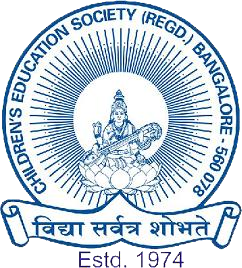 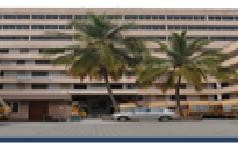 THE OXFORD IND PU COLLEGE                                                                  JP NAGAR IST PHASE, BANGALORE-78                               LIFE IS AN OPEN BOOK AND AN EDUCATION HELPS YOU WRITE SUCCESS STORIES                                                                                                                                                                            -JOYCE A MYERSADMISSIONS OPEN FOR I PUC ACADEMIC YEAR 2021-2022COMPREHENSIVE TRAINING FOR BOARD + K-CET COURSES OFFERED :DIRECT ADMISSION FOR OXFORD SCHOOL STUDENTS       SHRI.  SNVL .NARASIMHA RAJU	                            SHRI.S.G.VISHWANATHA REDDY        CHAIRMAN	                           PRINCIPAL       FOR MORE DETAILS CONTACT COLLEGE OFFICE:       Phone No:9845248428/7892479693/080-61754507/080-26659532       E-mail.ID: oxfordpuc@gmail.com	                             WEBSITE:www.theoxford.edu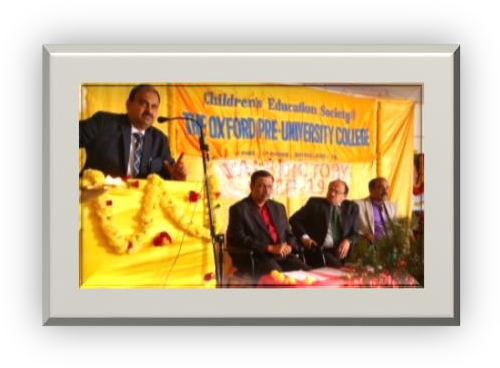 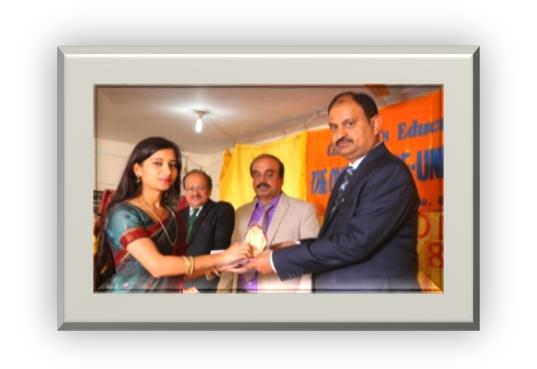 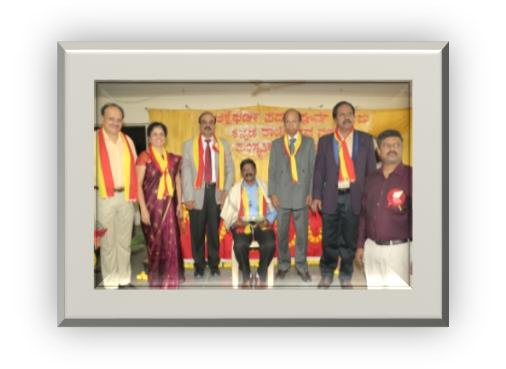 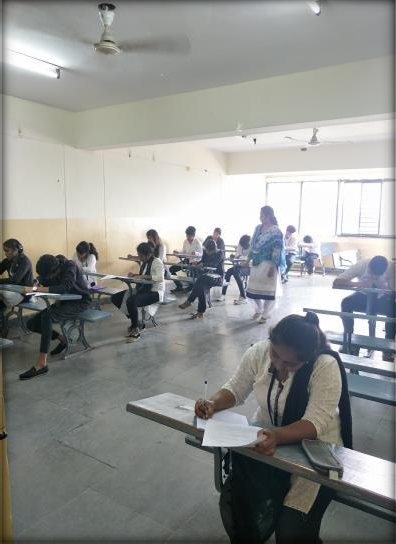 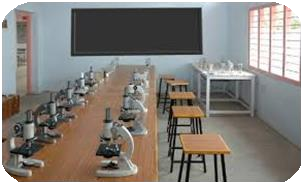 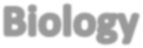 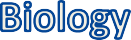 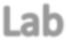 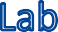 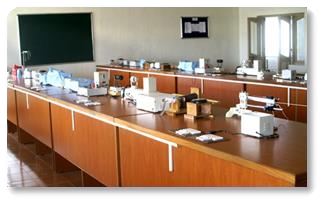 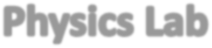 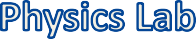 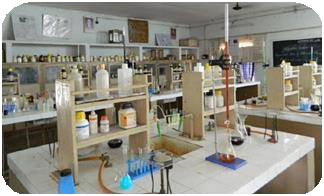 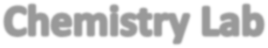 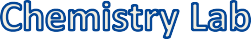 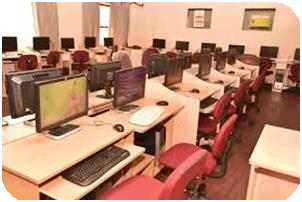 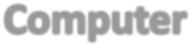 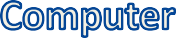 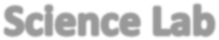 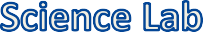 SPACIOUS CLASS ROOMS & LABORATORIESVARIOUS EVENTS CONDUCTED IN THE COLLEGE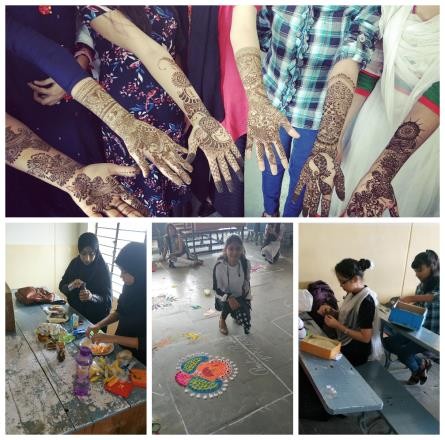 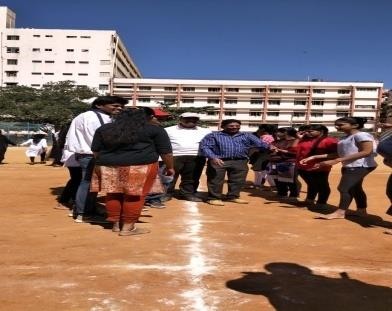 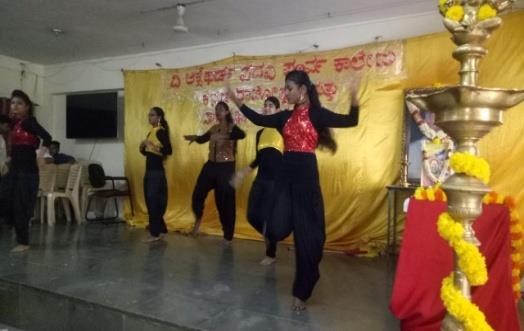 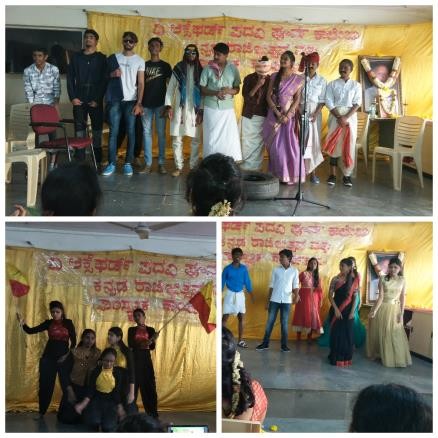 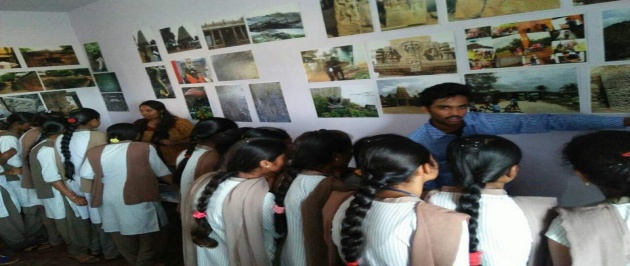                     SPORTS  EVENTS AND EXHIBITIONS FOR MORE DETAILS CONTACT COLLEGE OFFICE:Phone No: 9845248428/7892479693/080-61754507/080-26659532E-mail. ID: oxfordpuc@gmail.com	         WEBSITE:www.theoxford.edu